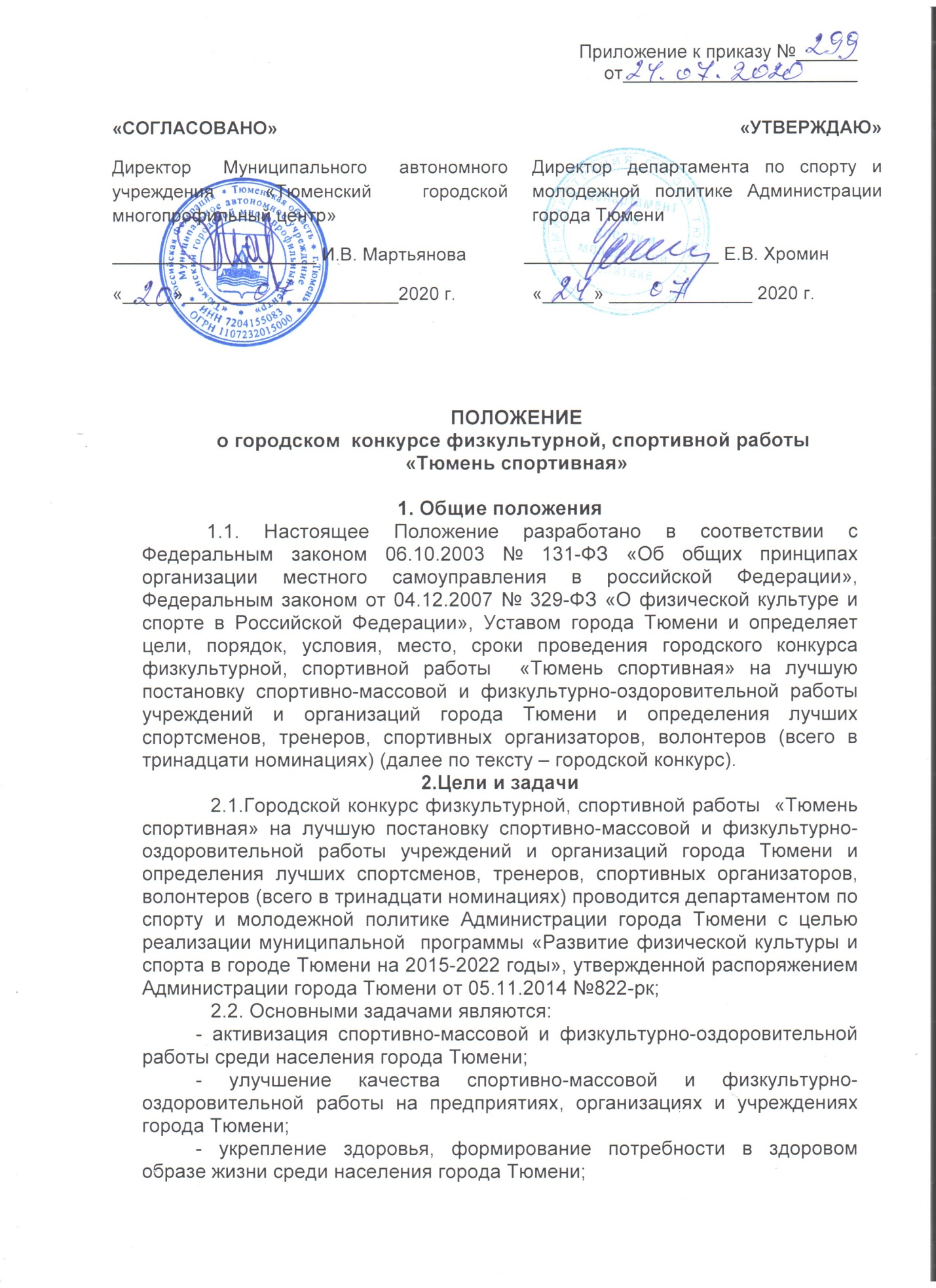          - профилактика и предупреждение асоциальных проявлений;- обобщение, распространение и внедрение лучшего опыта учреждений, осуществляющих физкультурно-оздоровительную и спортивно-массовую деятельность по развитию физической культуры и спорта и совершенствование ее форм и методов;- выявление лучших участников  конкурса в номинациях.3.Организаторы городского конкурса3.1. Организация и проведение конкурса возлагается на МАУ «ТГМЦ». 3.2. Учредитель конкурса - департамент по спорту и молодежной политике Администрации города Тюмени.3.3. Предварительное подведение и утверждение итогов конкура  осуществляют комиссии, утверждённые МАУ «ТГМЦ», с полномочиями документальной проверки представленных результатов;4. Конкурсная Комиссия 4.1. Конкурсная комиссия (далее по тексту – Комиссия) утверждается организатором конкурса по согласованию с учредителем конкурса. 4.2. Основными принципами деятельности Комиссии являются:4.2.1. Создание для участников равных условий участия в Конкурсе.4.2.2. Доступность информации о проведении Конкурса и обеспечение открытости его проведения.4.3. В случае возникновения спорных вопросов или ситуаций, касающихся организации Конкурса, не предусмотренных настоящим Положением, Комиссия согласовывает свое решение с организатором конкурса.  5.Сроки проведения5.1. Городской конкурс  проводится в 3 этапа:Первый этап:с 1 ноября 2019 года по 1 ноября 2020 года.Второй этап (прием документов): до 16 ноября 2020 года(Сопроводительное письмо с конкурсными документами подаются в приемную МАУ «ТГМЦ»).Третий этап (подведение итогов): до 30 ноября 2020 года работа конкурсной Комиссии.Финальный этап – церемония награждения.6. Номинации конкурсаГородской конкурс физкультурной, спортивной работы  «Тюмень спортивная» выявляет лучших участников согласно условиям, определенным в положениях по следующим номинациям:1.«Гордость Тюмени» (Спортсмены и тренеры, показавшие выдающиеся результаты в 2020 году) (Приложение 1);2.«За преданность спорту» (Лучшие спортсмены среди ветеранов (мужчины от 40 лет и старше, женщины от 35 лет и старше), показавшие выдающиеся результаты в 2020 году) (Приложение 2);3.«Лучшая спортивная  команда: юношеская и взрослая » (Приложение 3);4.«Лучший инструктор по спорту, организующий работу по месту жительства населения» (Приложение 4);5.«Лучшая постановка физкультурно-спортивной работы в образовательных учреждениях города Тюмени» (Приложение 5);6.«Лучшая постановка физкультурно-оздоровительной и спортивно-массовой работы в муниципальных учреждениях города Тюмени» (Приложение 6);7.«Лучшая городская федерация по видам спорта» (Приложение 7);8.«Лучший физкультурно-спортивный центр (клуб) частной формы собственности» (Приложение 8);9.«Лучшая постановка физкультурно-оздоровительной и спортивно-массовой работыв организациях» (Приложение 9);10.«Лучший инструктор физкультурно-спортивного центра (клуба) частной формы собственности» (Приложение 10);11.«Лучший волонтер в сфере физической культуры и спорта» (Приложение 11);12. «Лучшая организация физкультурно-массовой работы с населением среди территориальных общественных самоуправлений города Тюмени» (Приложение 12);13. «Лучший тренер – преподаватель (тренер, педагог дополнительного образования), спорторганизатор, организующие работу онлайн во время режима повышенной готовности» (Приложение 13).7.Награждение7.1. Награждение лучших участников в номинациях городского конкурса физкультурной, спортивной работы  «Тюмень спортивная» состоится на Торжественном вечере, который пройдет в декабре 2020года.7.2.Победители награждаются статуэткой - символом «Тюмень спортивная», атрибутикой конкурса и иными наградами согласно распоряжению Администрации города Тюмени.7.Финансовые расходы8.1. Финансирование расходов на организацию и проведение городского  конкурса физкультурной, спортивной работы  «Тюмень спортивная» осуществляет МАУ «ТГМЦ» за счет средств бюджета города Тюмени.Приложение 1Критерии Конкурса в номинации «Гордость Тюмени»1. Критериями конкурса являются наименования официальных соревнований различного уровня, соответствующие баллам.1.2. Критерии конкурса для спортсменов:         - К участию в конкурсе допускаются спортсмены, имеющие паспорт гражданина РФ и разряд по виду спорта не ниже первого спортивного.         - Сумма набранных баллов по итогам выступлений на официальных соревнованиях города Тюмени, Тюменской области и УрФО  по видам спорта, входящим в  реестр видов спорта Российской Федерации, согласно таблице 1.Таблица 1- Если спортсмен принимает участие в соревнованиях по нескольким дисциплинам (дистанции, виды программы), результат учитывается один раз по наивысшему достижению.- Участнику засчитываются баллы по трём лучшим результатам из четырех.- При наборе одинакового количества баллов участниками конкурса по итогам подсчета баллов таблицы 1 дополнительно учитывается выступления в официальных соревнованиях города Тюмени и Тюменской области (турниры, кубки, матчевые встречи, спартакиады и т.д.), согласно таблице 2.Таблица 2- При наборе одинакового количества баллов участниками конкурса по итогам подсчета баллов таблицы 1 и таблицы 2 дополнительно учитывается  наличие знака у спортсмена ВФСК «ГТО»: золото – 5 баллов; серебро – 3 балла; бронза – 1 балл.1.3. Критериям конкурса для тренеров, тренеров-преподавателей (педагогов дополнительного образования) муниципальных учреждений города Тюмени являются:Тренеру-преподавателю автоматически засчитывается победа за спортсмена по итогам конкурса Тюмень спортивная 2020 в номинации «Гордость Тюмени», занявшим первое место по Олимпийским видам, первое место по не олимпийским видам и победителя спортсмена с ограниченными возможностями.1.4.Критериям конкурса для спортсменов с ограниченными возможностями являются:- Сумма набранных баллов по итогам выступлений на официальных соревнованиях по видам спорта, входящим в  реестр видов спорта Российской Федерации, согласно таблице 4.Таблица 41.5.Критерии конкурса для детских тренеров:1.5.1. Участниками конкурса являются тренеры-преподаватели, тренеры-преподаватели по АФК, педагоги дополнительного образования города Тюмени, работающие в муниципальных учреждениях дополнительного образования.1.5.2. Подсчёт очков по критериям:Таблица 5.* (в индивидуальных видах спорта и единоборствах очки начисляются за каждого обучающегося, в командных игровых видах спорта очки начисляются за результат команды)1.5.3. Победители определяются по наибольшей сумме набранных баллов по критериям смотра-конкурса.2. Условия участия в Конкурсе2.1. Для участия в конкурсе необходимо подать в приемную МАУ «Тюменский городской многопрофильный центр» (50 лет Октября, 46/2) до 16 ноября 2020 года следующие документы:- Заявку на участие, в которой подсчитаны очки по итогам выступлений на соревнованиях различного уровня, согласно таблицам 1-5;- Протоколы всех соревнований по итогам выступлений в период с 1 ноября 2019 года по 1 ноября 2020 года;- Цветную фотографию участника в электронном варианте разрешением  не менее 1 Мб в формате jpg;- Копию страниц паспорта, подтверждающих прописку в городе Тюмени;- Копию зачетной классификационной книжки (для участников конкурса в номинации «Лучший спортсмен»);- Копию приказа о приеме работника на работу в муниципальное учреждение дополнительного образования (для участников конкурса в номинации «Лучший детский тренер»).3. Определение победителей Конкурса3.1. Определяется не более шести лучших спортсменов по видам спорта, входящим в  реестр видов спорта Российской Федерации (три олимпийские виды, три не олимпийский виды спорта). 3.2. Определяется один тренер по олимпийским видам спорта, один по не олимпийским видам спорта и один тренер, работающий со спортсменами с ограниченными физическими возможностями3.3. Определяется не более одного спортсмена по спорту лиц с поражением ОДА, не более одного спортсмена по спорту глухих, не более одного спортсмена по спорту слепых  по дисциплинам спорта, входящим в  реестр видов спорта Российской Федерации.3.4. Определяется четыре лучших детских тренера (1 по командным игровым видам спорта, 1 по индивидуальным видам спорта, 1 по единоборствам, 1 по АФК).3.5. Награждение победителей проводится при участии: -у спортсменов по олимпийским видам 25 и более участников, награждается 3 номинанта, по не олимпийским 20 и более участников – 3 номинанта (если набирается меньшее количество заявок для участия в конкурсе, награждается по одному номинанту).-у спортсменов с ограниченными физическими возможностями 10 и более участников, -в номинации детский тренер: не менее 15 тренеров по индивидуальным видам спорта, не менее 15 тренеров по игровым видам спорта, не менее 15 тренеров по единоборствам и не менее 10 тренеров по АФК.Приложение 2Критерии Конкурса в номинации «За преданность спорту»1. Критериями конкурса являются очки по итогам выступлений на официальных соревнованиях различного уровня: Таблица 1                                                                                                           2. Условия участия в Конкурсе2.1.Для участия в конкурсе необходимо подать в приемную МАУ «Тюменский городской многопрофильный центр» (50 лет Октября, 46/2) до 16 ноября 2020 года следующие документы:- Заявку на участие, в которой подсчитаны очки по итогам выступлений на соревнованиях различного уровня, согласно таблицам 1-5;- Протоколы всех соревнований по итогам выступлений в период с 1 ноября 2019 года по 1 ноября 2020 года;- Цветную фотографию участника в электронном варианте разрешением  не менее 1 Мб в формате jpg;- Копию страниц паспорта, подтверждающих прописку в городе Тюмени.3. Определение победителей Конкурса3.1. Определяется три лучших спортсмена среди ветеранов спорта (мужчины от 40 лет и старше, женщины от 35 лет и старше) по итогам выступлений на соревнованиях различного уровня, согласно таблице 1.Приложение 3Критерии Конкурса в номинации «Лучшая спортивная команда, юношеская и взрослая»1. Критериями конкурса являются 3 лучших результата, показанных командами, по таблице очков:2. Условия участия в Конкурсе2.1.Для участия в конкурсе необходимо подать в приемную МАУ «Тюменский городской многопрофильный центр» (50 лет Октября, 46/2) до 16 ноября 2020 года следующие документы:- Заявку на участие, в которой подсчитаны очки по итогам выступлений на соревнованиях различного уровня, согласно таблице;- Протоколы всех соревнований по итогам выступлений в период с 1 ноября 2019 года по 1 ноября 2020 года;- Цветную фотографию команды в электронном варианте разрешением  не менее 1 Мб в формате jpg;3. Определение победителей Конкурса3.1. Определяется две лучшие взрослые команды и две лучшие юношеские команды по одной от олимпийских и не олимпийских ИГРОВЫХ ВИДОВ СПОРТА, набравших наибольшее количество очков.3.2. Награждение в номинации проводится при участии не менее 6 команд-конкурсантов (олимпийских и не олимпийских)Приложение 4Критерии Конкурса в номинации «Лучший инструктор по спорту, организующий работу по месту жительства населения»1.Критериями конкурса в данной номинации являются:1.1. Количество систематически занимающихся на площадках (прикладываются копии журналов посещаемости);1.2. Количество социально значимых спортивно-массовых и физкультурно-оздоровительных мероприятий на территории города Тюмени, в которых приняли участие команды инструктора по спорту (прилагается перечень мероприятий с приложением дипломов, протоколов или фотографий с точным указанием наименования мероприятий и даты проведения);1.3. Участие занимающихся по месту жительства у инструктора по спорту в Спартакиаде дворовых команд;1.4. Количество привлеченных граждан, занимающихся по месту жительства, к сдаче нормативов ВФСК «ГТО»;            2. Критерий 1 – При количестве занимающихся 100% в зависимости от нагрузки даётся 100 баллов, за каждого человека свыше нормы даётся по 1 дополнительному баллу;	2.1. Критерий 2 – За каждое мероприятие, в котором приняли участие команды инструктора по спорту даётся 10 баллов;	2.2. Критерий 3 – За участие отдельно в каждом виде программы и возрастной группе Спартакиады среди дворовых команд даётся 20 баллов;	2.3. Критерий 4 – За каждого человека, приступившего к сдаче нормативов даётся 5 баллов, за каждого человека, доведённого до знака отличия даётся по 10 дополнительных баллов.3. Победитель определяется по наибольшей сумме набранных баллов по всем критериям конкурса;            3.1. При равенстве показателей у инструкторов по спорту предпочтение отдается инструктору по спорту, занявшему первое место по критерию № 3.2. Условия участия в конкурсе2.1.Для участия в конкурсе необходимо подать в отдел организации физкультурно-оздоровительной работы (ул. Герцена, 76) до 16 ноября 2020 года следующие документы:- Заявку на участие, в которой подсчитаны очки по критериям конкурса и указана нагрузка, в соответствии с которой работает инструктор по спорту;- Выписку из протокола проверок инструктора по спорту (не менее 4 проверок в течение года).- Цветную фотографию участника в электронном варианте разрешением  не менее 1 Мб в формате jpg;- Копию страниц паспорта, подтверждающих прописку в городе Тюмени.3. Определение победителей Конкурса3.1. Определяется один лучший инструктор по спорту, НЕ работающий учителем физической культуры и один лучший инструктор по спорту,  работающий учителем физической культуры или педагогом дополнительного образования.3.2. Награждение в номинации проводится при участии не менее 20 конкурсантов.Приложение 5Критерии Конкурса в номинации «Лучшая постановка физкультурно-спортивной работы в образовательных учреждениях города Тюмени» 1.Участниками Конкурса являются муниципальные общеобразовательные учреждения, профессиональные образовательные организации, учреждения высшего образования и дошкольные образовательные учреждения;2. Критерии Конкурса:2.1.Критериями Конкурса для ВУЗов являются:За лучший результат в критериях конкурса дается за 1 место в критерии 1 балл, за 2, 3 место и т.д. – 2,3,… баллов. Победители определяются по наименьшей сумме набранных мест по критериям конкурса.2.2. Критериями конкурса для ПОО являются:        За лучший результат в критериях конкурса дается за 1 место в критерии 1 балл, за 2, 3 место и т.д. – 2,3,… баллов. Победители определяются по наименьшей сумме набранных мест по критериям конкурса;2.3. Критериями для общеобразовательных учреждений являются:Победитель определяется по большему количеству набранных баллов.2.4. Критериями для дошкольных образовательных учреждений являются:За лучший результат в критериях конкурса дается за 1 место в критерии 1 балл, за 2, 3 место и т.д. – 2,3,… баллов. Победители определяются по наименьшей сумме набранных мест по критериям конкурса.2.5 Организация работы по внедрению и развитию Всероссийского физкультурно-спортивного комплекса «Готов к труду и обороне» (ГТО)». (Сведения о внедрении и развитии ВФСО ГТО) – для всех образовательных учреждений:*-золотой знак отличия (коэффициент – 1,3); -серебряный знак отличия (коэффициент – 1,2); -бронзовый знак отличия (коэффициент – 1,0).4. Условия участия в конкурсе4.1.Для участия в конкурсе необходимо подать в приемную МАУ «Тюменский городской многопрофильный центр» (50 лет Октября, 46/2) до 16 ноября 2020 года следующие документы:- информацию по критериям Конкурса и подтверждающие документы (приказы, расписание занятий секций, положения, итоговые таблицы, протоколы);- цветную фотографию образовательного учреждения в электронном варианте разрешением  не менее 1 Мб в формате jpg.            - при условии равного количества баллов предпочтение отдается учреждению, имеющему лучший показатель в критерии № 3 п.2.5.5. Определение победителей Конкурса5.1.Определяется три лучших муниципальных общеобразовательных учреждения, одна лучшая профессиональная образовательная организация, одно лучшее учреждение высшего образования и три лучших учреждения дошкольного образования. 5.2. Награждение в номинации  проводится при участии не менее 20 общеобразовательных учреждений и не менее 20 дошкольных образовательных учреждений.Приложение 6Критерии Конкурса в номинации «Лучшая постановка физкультурно-оздоровительной и спортивно-массовой работы в муниципальных учреждениях города Тюмени »1. Критерии конкурса для ДЮСШ:2. Критерии конкурса для ДЮЦ:Таблица 3ТАБЛИЦАдля подведения итогов  в критерии №3 для ДЮЦ4. Критерии конкурса для ДЮСАШ и отделений АФК муниципальных учреждений города Тюмени:3. Условия участия в конкурсе3.1.Для участия в конкурсе необходимо подать в приемную МАУ «Тюменский городской многопрофильный центр» (50 лет Октября, 46/2) до 16 ноября 2020 года следующие документы:- Заявку на участие, в которой подсчитаны очки, согласно Критериям Конкурса;- Подтверждающие документы;- Цветную фотографию участника в электронном варианте разрешением  не менее 1 Мб в формате jpg;- Учреждение может приложить к конкурсной документации материалы, которые не нашли отражение в таблицах, но помогут глубже познакомиться с деятельностью учреждения;- Зачет очков производится только за Первенства и Чемпионаты, включенные в календари:     - Министерство спорта Российской Федерации;     - Российские календари федераций по видам спорта;     - Департамента по спорту и молодежной политике Тюменской области;	- Департамента по спорту и молодежной политике Администрации города Тюмени.4. Определение победителей Конкурса4.1. Итоги конкурса в номинации спортивных школ определяются по наибольшей сумме набранных очков по результатам работы не более 2-х отделений по видам спорта (для ДЮСАШ и отделений АФК 1 отделение);4.2. Итоги конкурса в номинации ДЮЦ определяются по наибольшей сумме набранных очков;4.3. Определяется  три лучших ДЮСШ, три лучших ДЮЦ, одно отделение(ВИД СПОРТА) АФК.Приложение 7Критерии Конкурса в номинации «Лучшая городская федерация по видам спорта»1. Федерации по видам спорта делятся на две группы:1 группа – виды спорта входящие в олимпийскую программу соревнований; 2 группа – виды спорта не входящие в олимпийскую программу соревнований.2. Критерии конкурса2.1. Результаты конкурса подводятся по таблице критериев и форме предоставления конкурсной документации;2.2. За лучший результат в критериях конкурса дается за 1 место в критерии 1 балл, за 2, 3 место и т.д. – 2,3,… баллов. Победитель определяется по наименьшей сумме набранных мест по критериям конкурса. За отсутствие результата в критерии начисляются штрафные баллы по количеству участвующих конкурсантов. При условии равного количества баллов предпочтение отдается федерации имеющей больше 1 мест, затем 2-х и 3-х. В случае равенства вышеперечисленных условий предпочтение отдается федерации имеющей лучший показатель в критерии №1;2.3. При равенстве показателей у нескольких федераций преимущество отдаётся федерации организовавшей большее количество соревнований среди детей и подростков;3. Условия участия в конкурсе3.1.Для участия в конкурсе необходимо подать в приемную МАУ «Тюменский городской многопрофильный центр» (50 лет Октября, 46/2) до 16 ноября 2020 года следующие документы:- Заявку на участие, в которой представлена вся необходимая информация, согласно критериям Конкурса;- Цветную фотографию участника в электронном варианте разрешением  не менее 1 Мб в формате jpg.4. Определение победителей Конкурса4.1. Определяются шесть лучших городских федераций по видам спорта по три от олимпийских и не олимпийских видов спорта. Приложение 8Критерии Конкурса в номинации «Лучший  физкультурно-спортивный центр (клуб) частной формы собственности»1. Клубы подразделяются на две группы:1 группа - физкультурно-спортивные центры (клубы), расположенные в отдельно стоящих сооружениях;2 группа - физкультурно-спортивные центры (клубы), расположенные в переоборудованных и приспособленных помещениях (если общая площадь всех приспособленных помещений одного клуба составляет более 1000 кв.м. то данный клуб относится к первой группе);    2.Критериями конкурса являются:-количество населения (чел.), пользовавшихся физкультурно-спортивными и оздоровительными услугами клуба в течение года;-количество занимающихся по состоянию на 01 ноября 2020 года; -количество физкультурно-спортивных мероприятий, в которых принимал участие клуб по плану департамента по спорту и молодежной политике Администрации города Тюмени: предоставляется перечень мероприятий, количество участников от клуба и фотоотчет - 1 фотография с каждого мероприятия (список мероприятий прилагается);-количество сотрудников, оказывающих на территории клуба физкультурно-спортивные услуги населению;-количество сотрудников  с физкультурным, медицинским образованием;-количество человек занимающихся по социальным (бесплатным) программам в рамках проектов совместно с департаментом по спорту и молодежной политике Администрации города Тюмени (за отчетный период);- наличие места тестирования ВФСК «ГТО»;- наличие судей ВФСК «ГТО»;-количество участников от клуба, принявших участие в выполнении нормативов ВФСК «ГТО» (в соответствии с поданной коллективной заявкой);-своевременное предоставление статистического отчета - федеральное статистическое наблюдение «Сведения о физической культуре и спорте» (форма № 1-ФК) за 2020 год;-участие клуба в проекте «Спортивный заряд» в качестве соорганизатора одной из площадок.3.Результаты подводятся:-по количественным и процентным показателям критериев проведения конкурса по каждому показателю отдельно: за 1 место – 1 балл; за 2 место – 2 балла и т.д.;-общий итог подводится по наименьшему количеству суммы набранных мест по критериям конкурса;5.5.При условии равного количества баллов предпочтение отдается физкультурно-спортивному центру (клубу) имеющему больше 1 мест, затем 2-х и 3-х. В случае равенства вышеперечисленных условий предпочтение отдается физкультурно-спортивному центру (клубу) имеющему лучший показатель в критерии № 4.4. Условия участия в Конкурсе4.1.Для участия в конкурсе необходимо подать в приемную МАУ «Тюменский городской многопрофильный центр» (50 лет Октября, 46/2) до 16 ноября 2020 года следующие документы:- Заявку на участие, в которой представлена информация о проделанной работе, согласно критериям Конкурса;- Цветную фотографию участника в электронном варианте разрешением  не менее 1 Мб в формате jpg;5. Определение победителей Конкурса5.1.Определяется шесть лучших физкультурно-спортивных центров (клубов) частной формы собственности.Приложение 9Критерии Конкурса в номинации «Лучшая постановка физкультурно-оздоровительной и  спортивно-массовой работы в организациях»1. Конкурс проводится среди 3-х групп предприятий и организаций различной форм собственности:1 группа – предприятия и организации, имеющие штатную численность работников не более 100 человек; 2 группа – предприятия и организации, имеющие штатную численность работников 101-250 человек;3 группа – предприятия, имеющие штатную численность работников более 250 человек;2. Критерии Конкурса:количество спортивных секций на предприятии, организации (указать перечень);количество занимающихся в секциях, группах по видам спорта;% соотношение занимающихся в спортивных секциях от общего числа работающих;численность штатных и привлеченных физкультурных работников (с указанием должностей, спортивных и иных званий и т.п.)количество проведенных физкультурно-спортивных мероприятий на предприятии, организации (указать перечень);количество человек, принявших участие в физкультурно-спортивных мероприятиях проведенных на предприятии, организации;% принявших участие в физкультурно-оздоровительных и спортивно-массовых мероприятиях от общей численности работающих в организации;количество городских физкультурно-спортивных мероприятий, в которых приняло участие предприятие, организация по плану департамента по спорту и молодежной политике Администрации  города Тюмени (указать перечень);место, занятое предприятием, организацией в комплексном зачете  спартакиады среди предприятий и организаций города Тюмени в 2019 году;- подтверждающие документы – копии дипломов, грамот, положения о проведении спортивно-массовых мероприятий в организации, протоколы соревнований, красочные альбомы с фотографиями мероприятий;- своевременное предоставление статистического отчета - федеральное статистическое наблюдение «Сведения о физической культуре и спорте» (форма № 1-ФК) за 2020 год;7.4.За лучший результат в критериях конкурса начисляется за 1 место в критерии 1 балл, за 2, 3 место и т.д. – 2, 3, … баллов;2.2.Победитель определяется по наименьшей сумме набранных мест по критериям конкурса;2.3.За отсутствие результата в критерии начисляются штрафные баллы по количеству участвующих конкурсантов; 2.4.При условии равного количества баллов предпочтение отдается предприятию (организации) имеющей больше 1 мест, затем 2-х и 3-х; 2.5.В случае равенства вышеперечисленных условий предпочтение отдается предприятию (организации) имеющей лучший показатель в критерии № 4;3. Условия участия в конкурсе3.1.Для участия в конкурсе необходимо подать в приемную МАУ «Тюменский городской многопрофильный центр» (50 лет Октября, 46/2) до 16 ноября 2020 года следующие документы:- Заявку на участие, в которой представлена необходимая информация, согласно критериям Конкурса;- Цветную фотографию предприятия в электронном варианте разрешением  не менее 1 Мб в формате jpg.4. Определение победителей Конкурса4.1.Определяется три лучших предприятия, организации (по одному в каждой группе).Приложение 10Критерии Конкурса в номинации «Лучший инструктор физкультурно-спортивного центра (клуба) частной формы собственности»1. Критерии конкурса* Количество проведенных в спортивном клубе персональных часов (уроков) за отчетный период, суммируется и делится на количество месяцев, итоговая сумма идет в общий зачет. Информацию необходимо предоставить на фирменном бланке предприятия с печатью и подписью руководителя.1.2.Квалификация фитнес тренера (по таблице):1.3. Квалификация фитнес тренера (по таблице):            1.4.Результаты подводятся по каждому критерию конкурса с определением общего количества набранных баллов;1.5.Победитель конкурса определяется по наибольшей сумме набранных баллов конкурса;1.6.Отчеты рассматриваются только с подтверждающими документами – копии дипломов, сертификатов, разрядных книжек, официальные протоколы соревнований, красочных альбомов с фотографиями мероприятий.2. Условия участия в Конкурсе2.1.Для участия в конкурсе необходимо подать в приемную МАУ «Тюменский городской многопрофильный центр» (50 лет Октября, 46/2) до 16 ноября 2020 года следующие документы:- заявку на участие, в которой подсчитаны очки, согласно критериям Конкурса;-  копию трудовой книжки, либо трудового договора;- Цветную фотографию участника в электронном варианте разрешением  не менее 1 Мб в формате jpg;- Копию страниц паспорта, подтверждающих прописку в городе Тюмени.3. Определение победителей Конкурса3.1.Определяется два лучших инструктора в номинации - лучший фитнес-инструктор города Тюмени3.2. Конкурс проводится при участии не менее 20 участников.Приложение 11Критерии Конкурса в номинации «Лучший волонтер в сфере физической культуры и спорта»1. Критерии Конкурса:2. Условия участия в Конкурсе2.1.Для участия в конкурсе необходимо подать в приемную МАУ «Тюменский городской многопрофильный центр» (50 лет Октября, 46/2) до 16 ноября 2020 года следующие документы:- Волонтерская книжка и копия всех страниц (копия заверяется в департаменте по спорту и молодежной политике) или иной документ, подтверждающий работу в качестве волонтера (справка, характеристика и т.д.);- Цветную фотографию участника в электронном варианте разрешением  не менее 1 Мб в формате jpg;- Копию страниц паспорта, подтверждающих прописку в городе Тюмени.3. Определение победителей Конкурса3.1. Определяется три лучших волонтера сфере физической культуры и спорта города Тюмени.3.2. Награждение в номинации проводится при участии не менее 25-ти конкурсантов.Приложение 12Критерии Конкурса в номинации «Лучшая организация физкультурно-массовой работы с населением среди территориальных общественных самоуправлений города Тюмени»1. Участники конкурса, требования, предъявляемые к участникам1.1. В Конкурсе принимают участие органы ТОС, с момента государственной регистрации Устава в муниципальном образовании города Тюмени которых прошло не менее одного года;2. Критерии конкурса2.1. Критериями конкурса для территориальных общественных самоуправлений города Тюмени являются:Количество проведенных органом ТОС соревнований, физкультурных мероприятий в микрорайоне, в том числе совместно с учреждениями дополнительного образования (прикладываются положения заверенные председателем ТОС, либо председателем и директором учреждения);Количество человек, принявших участие в соревнованиях, физкультурных мероприятиях  проведенных органом ТОС; (предоставляется отчет по каждому проведенному мероприятию с указанием количества участников и в % от общего количества жителей микрорайона;Место, занятое в комплексном зачете в спартакиаде среди дворовых команд, органов ТОС (предоставляется копия диплома);Участие в конкурсе муниципальных грантов на развитие физкультурно-оздоровительной работы (учитывается количество грантов и сумма средств привлеченных на развитие физической культуры по месту жительства).2.2. За лучший результат в критериях конкурса дается за 1 место в критерии 1 балл, за 2, 3 место и т.д. – 2,3,… баллов. Победитель определяется по наименьшей сумме набранных мест по критериям конкурса;            2.3. При равенстве показателей у нескольких ТОСов предпочтение отдается ТОСу, имеющему лучший показатель по критерию № 1. 3. Условия участия в конкурсе          3.1. Для участия в конкурсе необходимо подать в приемную МАУ «Тюменский городской многопрофильный центр» (50 лет Октября, 46/2) до 16 ноября 2020 года следующие документы:           - Заявку на участие, в которой представлена вся необходимая информация, согласно критериям Конкурса;           - Цветную фотографию участника в электронном варианте разрешением  не менее 1 Мб в формате jpg.4. Определение победителей Конкурса4.1. При количестве участников 20 и более определяются три лучших ТОСа. При количестве участников менее 20-ти определяется один лучший ТОС.Приложение 13Критерии Конкурса в дополнительной номинации «Лучший тренер- преподаватель (тренер, педагог дополнительного образования), спорторганизатор, организующие работу онлайн во время режима повышенной готовности»1. Конкурс проводится среди 2-х групп:1 группа – тренер - преподаватель (тренер, педагог дополнительного образования); 2 группа – спорторганизатор по месту жительства.Критериями конкурса в данной номинации являются:1 группа – тренер- преподаватель (тренер, педагог дополнительного образования):-При равенстве показателей преимущество отдаётся за организацию и участие в дистанционных конкурсах.2 группа – спорторганизатор по месту жительства-При равенстве показателей преимущество отдаётся за организацию и участие в дистанционных конкурсах 3. Условия участия в конкурсе2.1.Для участия в конкурсе необходимо подать в МАУ «ТГМЦ» (ул. 50 лет Октября, 46) до 16 ноября 2020 года следующие документы:- Заявку на участие, в которой подсчитаны очки по критериям конкурса;- Цветную фотографию участника в электронном варианте разрешением  не менее 1 Мб в формате jpg;- Копию страниц паспорта, подтверждающих прописку в городе Тюмени.3. Определение победителей Конкурса3.1. Определяется три лучших тренера - преподавателя (тренер, педагог дополнительного образования) и три лучших спорторганизатора.3.2. Конкурс проводится при участии не менее 20-ти тренер – преподавателей (тренеров, педагогов дополнительного образования) и не менее 20-ти спорторганизаторов.Баллы2015105421Мероприятия2015105421Всероссийские соревнования (официальные чемпионаты и первенства)1 место2 место3 местоСоревнования Уральского Федерального округа (официальные чемпионаты и первенства)1 место2 место3 местоОбластные соревнования (официальные чемпионаты и первенства)1 место2 место3 местоГородские соревнования (официальные чемпионаты и первенства)1 место2 место3 местоБаллы2015105421Мероприятия2015105421Всероссийские соревнования (турниры, кубки, матчевые встречи, спартакиады и т.д.)1 место2 место3 местоСоревнования Уральского Федерального округа (турниры, кубки, матчевые встречи, спартакиады и т.д.)1 место2 место3 местоОбластные соревнования (турниры, кубки, матчевые встречи, спартакиады и т.д.)1 место2 место3 местоГородские соревнования (турниры, кубки, матчевые встречи, спартакиады и т.д.)1 место2 место3 местоОчки1008060504030252015105321Олимпийские игры123456УчастиеЧемпионат Мира123456Чемпионат Европы123456Кубок Мира123456Кубок Европы123Универсиада123Чемпионат России123Кубок России123Первенство Мира (юниоры)123Первенство Европы (юниоры)123Первенство России123Международные соревнования, согласно планаМинспорта РФ123Всероссийские соревнования, согласно планаМинспорта РФ123Чемпионаты и первенства Уральского округа123Чемпионаты и первенства Тюменской области123Чемпионаты и первенства города Тюмени123№Критерии конкурсаКритерии конкурсаКритерии конкурсаКритерии конкурсаКритерии конкурсаОбразование (копия диплома)Образование (копия диплома)Образование (копия диплома)Образование (копия диплома)Образование (копия диплома)Высшее профильное образование – 3 очкаСреднее специальное профессиональное образование – 1 очко Высшее профильное образование – 3 очкаСреднее специальное профессиональное образование – 1 очко Высшее профильное образование – 3 очкаСреднее специальное профессиональное образование – 1 очко Высшее профильное образование – 3 очкаСреднее специальное профессиональное образование – 1 очко Высшее профильное образование – 3 очкаСреднее специальное профессиональное образование – 1 очко Высшее профильное образование – 3 очкаСреднее специальное профессиональное образование – 1 очко Квалификационная категория (копия подтверждающего документа)Квалификационная категория (копия подтверждающего документа)Квалификационная категория (копия подтверждающего документа)Квалификационная категория (копия подтверждающего документа)Квалификационная категория (копия подтверждающего документа)Высшая категория – 4 очка1 категория – 3 очкаСоответствие занимаемой должности – 2 очкаБез категории – 1 очкоВысшая категория – 4 очка1 категория – 3 очкаСоответствие занимаемой должности – 2 очкаБез категории – 1 очкоВысшая категория – 4 очка1 категория – 3 очкаСоответствие занимаемой должности – 2 очкаБез категории – 1 очкоВысшая категория – 4 очка1 категория – 3 очкаСоответствие занимаемой должности – 2 очкаБез категории – 1 очкоВысшая категория – 4 очка1 категория – 3 очкаСоответствие занимаемой должности – 2 очкаБез категории – 1 очкоВысшая категория – 4 очка1 категория – 3 очкаСоответствие занимаемой должности – 2 очкаБез категории – 1 очкоКоличество подготовленных разрядников (копия подтверждающего документа)Количество подготовленных разрядников (копия подтверждающего документа)Количество подготовленных разрядников (копия подтверждающего документа)Количество подготовленных разрядников (копия подтверждающего документа)Количество подготовленных разрядников (копия подтверждающего документа)3 юношеский разряд – 1 очко2 юношеский разряд – 2 очка1 юношеский разряд – 3 очка* (очки начисляются за каждого обучающегося)3 юношеский разряд – 1 очко2 юношеский разряд – 2 очка1 юношеский разряд – 3 очка* (очки начисляются за каждого обучающегося)3 юношеский разряд – 1 очко2 юношеский разряд – 2 очка1 юношеский разряд – 3 очка* (очки начисляются за каждого обучающегося)3 юношеский разряд – 1 очко2 юношеский разряд – 2 очка1 юношеский разряд – 3 очка* (очки начисляются за каждого обучающегося)3 юношеский разряд – 1 очко2 юношеский разряд – 2 очка1 юношеский разряд – 3 очка* (очки начисляются за каждого обучающегося)3 юношеский разряд – 1 очко2 юношеский разряд – 2 очка1 юношеский разряд – 3 очка* (очки начисляются за каждого обучающегося)Курсы повышения квалификации (копии сертификата)Курсы повышения квалификации (копии сертификата)Курсы повышения квалификации (копии сертификата)Курсы повышения квалификации (копии сертификата)Курсы повышения квалификации (копии сертификата)1 сертификат = 1 очко1 сертификат = 1 очко1 сертификат = 1 очко1 сертификат = 1 очко1 сертификат = 1 очко1 сертификат = 1 очкоСохранность контингента (копия журнала за отчетный период)Сохранность контингента (копия журнала за отчетный период)Сохранность контингента (копия журнала за отчетный период)Сохранность контингента (копия журнала за отчетный период)Сохранность контингента (копия журнала за отчетный период)Осень 2019                      Весна 2020    100%                                      100% - 5 очков  90% - 4 очка  80% - 3 очка 70% - 2 очка 60% - 1 очко                                   Осень 2019                      Весна 2020    100%                                      100% - 5 очков  90% - 4 очка  80% - 3 очка 70% - 2 очка 60% - 1 очко                                   Осень 2019                      Весна 2020    100%                                      100% - 5 очков  90% - 4 очка  80% - 3 очка 70% - 2 очка 60% - 1 очко                                   Осень 2019                      Весна 2020    100%                                      100% - 5 очков  90% - 4 очка  80% - 3 очка 70% - 2 очка 60% - 1 очко                                   Осень 2019                      Весна 2020    100%                                      100% - 5 очков  90% - 4 очка  80% - 3 очка 70% - 2 очка 60% - 1 очко                                   Осень 2019                      Весна 2020    100%                                      100% - 5 очков  90% - 4 очка  80% - 3 очка 70% - 2 очка 60% - 1 очко                                   Наличие занимающихся ГОВ (список обучающихся ГОВ) (КРОМЕ ТРЕНЕРОВ ПО АФК)Наличие занимающихся ГОВ (список обучающихся ГОВ) (КРОМЕ ТРЕНЕРОВ ПО АФК)Наличие занимающихся ГОВ (список обучающихся ГОВ) (КРОМЕ ТРЕНЕРОВ ПО АФК)Наличие занимающихся ГОВ (список обучающихся ГОВ) (КРОМЕ ТРЕНЕРОВ ПО АФК)Наличие занимающихся ГОВ (список обучающихся ГОВ) (КРОМЕ ТРЕНЕРОВ ПО АФК)1 обучающийся  ГОВ = 1 очко1 обучающийся  ГОВ = 1 очко1 обучающийся  ГОВ = 1 очко1 обучающийся  ГОВ = 1 очко1 обучающийся  ГОВ = 1 очко1 обучающийся  ГОВ = 1 очкоРезультативность участия в соревнованиях (копии протоколов, дипломов)Результативность участия в соревнованиях (копии протоколов, дипломов)Результативность участия в соревнованиях (копии протоколов, дипломов)Результативность участия в соревнованиях (копии протоколов, дипломов)Результативность участия в соревнованиях (копии протоколов, дипломов)******Место/очкиМесто/очкиПервенство городаПервенство областиПервенство УрФОПервенство России1148122022369153324610участиеучастие1235Очки1008060504030252015105321Олимпийские игры123456УчастиеЧемпионат Мира12356Чемпионат Европы123456Кубок Мира123456Кубок Европы123456Универсиада123Чемпионат России123Кубок России123Первенство Мира (юниоры)123Первенство Европы (юниоры)123Первенство России123Международные соревнования123Всероссийские соревнования123123Чемпионаты и первенства УрФО123Чемпионаты и первенства Область123Чемпионаты и первенства города123Очки1008060504030252015105321Олимпийские, Паралимпийские игры123456УчастиеЧемпионат, Первенство Мира12356Чемпионат, Первенство Европы123456Кубок Мира123456Этап Кубка Мира 123Кубок Европы123456Всемирная Универсиада (зимняя, летняя)123Этап Кубка Европы123Чемпионат, Первенство России123Кубок России123Международные соревнования123Всероссийские соревнования123Чемпионат, Первенство УФО123Чемпионат, Первенство Тюменской области123Чемпионат, Первенство города Тюмени123№Критерий1Количество проведенных в головном ВУЗе спортивных и физкультурных мероприятий (учитываются соревнования, турниры, соревнования спартакиад, мероприятия Дней здоровья(отдельно осенний и зимний)2Количество студентов и сотрудников, принявших участие в спортивных и физкультурных мероприятиях в головном ВУЗе (учитывается суммарное количество участников соревнований, турниров, соревнований спартакиад, мероприятий Дней здоровья(отдельно осенний зимний), учащихся и сотрудников3Доля студентов очного отделения и сотрудников головного ВУЗа, принявших участие в физкультурных, спортивных мероприятиях в ВУЗе, от общего количества студентов обучающихся на очном отделении и сотрудников головного ВУЗа4Количество спортивных секций, организованных и работающих в головном ВУЗе5Количество занимающихся в спортивных секциях головного ВУЗа6Доля студентов дневного отделения и сотрудников головного ВУЗа, занимающихся в спортивных секциях, от общего количества студентов обучающихся на дневном отделении головного ВУЗа7Общекомандное место, занятое ВУЗом в спартакиаде ВУЗов города Тюмени(среди студентов)8Количество студентов и сотрудников, принявших участие в мероприятиях Дней здоровья(отдельно осенний и зимний) проводимых в головном ВУЗе9Доля студентов дневного отделения и сотрудников головного ВУЗа, принявших участие в мероприятиях Дней здоровья(отдельно осенний и зимний), проводимых в головном ВУЗе, от общего количества студентов, обучающихся на дневном отделении и сотрудников ВУЗа10Место занятое головным ВУЗом в легкоатлетической эстафете, посвященная Дню Победы в ВОВ 9 мая (по лучшему результату одной команды)№Критерии конкурса1Количество проведенных в учебном заведении спортивно-массовых и физкультурно-оздоровительных мероприятий, проводимые по плану  учреждения (копия плана по ФКиС, заверенная руководителем ОУ)2Другие спортивно-массовые и физкультурно-оздоровительные мероприятия, проводимые на базе учреждения по плану городских и областных спартакиад, первенств и чемпионатов (копия подтверждающих документов, заверенная руководителем ОУ)3Количество спортивных секций работающих в учреждении (копия расписания УТЗ,  заверенная руководителем ОУ)4% соотношения занимающихся в спортивных секциях к общему количеству студентов5Место, занятое учреждением в городской Спартакиаде (подается один лучший показатель общий командный результат выступления, среди девушек или среди юношей, копия итоговой таблицы Спартакиады)6%  соотношения участников преподавателей и студентов учреждений в городских Днях здоровья к общему числу учащихся и преподавателей внутри учреждения (по данным предоставленным учреждением во время проведения мероприятий);№КритерийОценивание (б – балл)1Количество проведенных в общеобразовательном учреждении спортивных и физкультурно-оздоровительных мероприятий, кроме массовых. 1 мероприятие - 1 соревновательный день (не менее 6 игр или не менее 40 участников в личных соревнованиях)  - 1 б, 12 игр – 2 дня – 2 б. и т.д..2Количество обучающихся принявших в них участие в % отношении к общему количеству обучающихся.2% - 1 б. Считается общее количество участников за год.3Количество обучающихся принявших  участие в массовых мероприятиях (выезды на природу, турбазу, день здоровья) в % отношении к общему количеству обучающихся.  2% - 1 б. Выбрать одно мероприятие.4Количество занимающихся в спортивных секциях, группах оздоровительной направленности в % отношении к общему количеству обучающихся в учреждении1% - 1 б.5Участие в проектахЕсли есть – 20 б.6Количество городских мероприятий, проведенных на базе ОУ1 день – 5 б.7Наличие здоровьесберегающей информации консультативного характера для родителей на сайте ОУ.Обновление 1-2 раза в год – 5 б., 4 раза – 10 б., ежемесячно – 20 б.8Наличие спортивного класса10 б.9Наличие среди учеников ОУ призеров первенств различного уровняПризер России – 10 б., Европы – 15 б., Мира – 20 б.10Количество команд ОУ принявших участие в различных соревнованиях по видам спорта (кроме соревнований в рамках спартакиады): «Кожаный мяч», Школьная баскетбольная лига и т.д..1 команда – 4 б.11Результаты выступлений команд ОУ в различных соревнованиях, кроме соревнований в зачет спартакиады школьников (в зачет идет лучший результат команды).Город Тюмень: 1м.-20б, 2м.-15б, 3м.-10б, участие-5б.Тюменская обл.: 1м.-35б, 2м.-30б, 3м.-25б, участие-20б.УрФо: 1м.-50б, 2м.-45б, 3м.-40б, участие-35б.РФ: 1м.-70б, 2м.-65б, 3м.-60б, участие-55б.12Результаты выступлений ОУ в спартакиадахСпартакиада учащихся: 4 группа: 1м.-100б, 2 м.-75б, 3м.-70б, 4м-60б, 5м.-55б, 6м.-50б, 7м-45б, 8м-40б, 9м.-35б, 10м-30б, участие-15б. 2-3 группы: 1м.-50б, 2 м.-40б, 3м.-35б, 4м-30б, 5м.-25б, 6м.-20б, участие-10б. 1 группа: 1м.-30б, 2м.-25б, 3м.-20б, 4-8м.-15б, участие-5б.Спартакиада учительских коллективов: 1м.-50б, 2 м.-40б, 3м.-35б, 4м-30б, 5м.-25б, 6м.-20б, участие-10б.13Результаты выступления обучающихся  ОУ в олимпиаде по физической культуре.Город Тюмень: 1м.-10б, 2м.-7б, 3м.-5б, участие-2б.Тюменская обл.: 1м.-25б, 2м.-20б, 3м.-15б, участие-10б.РФ: 1м.-40б, 2м.-35б, 3м.-30б, участие-25б.14Количество обучающихся, принявших участие в выполнении нормативов ВФСК «ГТО» в центре тестирования% от общего числа обучающихся основной медицинской группы (сколько % столько баллов)15Количество знаков отличия присвоенных обучающимся за отчетный период1 человек – 1 балл16Наличие спортклуба20 баллов№КритерииКоличественные показатели1Количество здоровьесберегающей информации консультативного характера для родителей на сайте ДОУ Количество статей на сайте ДОУ в период с 1 .11.2017 по 1.11.2018гг., название статей, даты публикаций)2Количество проведенных физкультурно-оздоровительных и спортивно-массовых мероприятий с детьми, родителями, сотрудниками внутри учреждения ( если несколько  корпусов, то среднее значение участия всех корпусов)Количество проведенных физкультурно-оздоровительные и спортивно-массовые мероприятия внутри учреждения с детьми, родителями, педагогами  (в соответствии  годовыми планами  работы учреждения, инструктора по физической культуре,  инструктора по плаванию)3Количество участия в физкультурно-оздоровительных и спортивно-массовых мероприятиях  детей на городском уровне  (не включая спартакиаду среди детских садов «Малыш»)Количество участников. Участие в каждом мероприятии подтверждается копией грамоты, диплома размера А-4 с читаемым текстом, просматриваемой печатью и годом проведения;  фотографией награждения или участия в мероприятии)4Количество  сотрудников, принявших участие  в физкультурно-оздоровительных и спортивно-массовых мероприятиях  в ТОС, микрорайонах, округах,  на городском уровне. Количество участников. Участие в каждом мероприятии подтверждается копией грамоты, диплома за участие размера А-4 с читаемым текстом, просматриваемой печатью и годом проведения; фотографией награждения или участия в мероприятии).5Количество  педагогов, принявших участие в здоровьесберегающих конкурсах, мероприятиях, распространении опыта детского сада по организации и проведению физкультурно-оздоровительных и спортивно-массовых мероприятий.Количество участников. Участие в каждом мероприятии подтверждается документом(сертификатом участника, программой мероприятия и т.д.).6Результаты выступления в окружных соревнованиях в рамках спартакиады среди детских садов «Малыш»Результаты оцениваются в баллах (1 место – 1балл, 2 место -2 балла, 3 место – 3 балла, 4 место – 4 балла  и т.д,не участие в каком-либо виде соревнований команда набирает наибольший бал см.п.6 подведение итогов конкурса) №КритерийБаллы1Наличие места тестирования5 баллов2Наличие судей ВФСК «ГТО» (подтверждается сертификатом)1 чел. – 1 балл, 2 и более чел. – 3 балла3Количество представителей образовательной организации, зарегистрировавшихся на официальном сайте ВФСК ГТО www.gto.ru. % зарегистрированных от общего количества обучающихся. 100% - 10 баллов, 90%-9 баллов, 80%-8 баллов и т.д.4Количество представителей образовательной организации, выполнивших виды испытаний (тесты) Всероссийского физкультурно-спортивного комплекса «Готов к труду и обороне» (ГТО)» и получивших знак отличия ВФСК ПО (представляются подтверждающие документы) *% выполнивших от общего количества обучающихся. 100% - 10 баллов, 90%-9 баллов, 80%-8 баллов и т.д.№п/пКритерии оценки деятельностиКоличество   очковПодтверждающий документ1.Количество специалистов, имеющих высшее профильное (физкультурное) образование  (% от общего количества педагогического персонала)Менее 50% - 10,50% -     20, 55% - 25,60% - 30, 65% - 35,70% - 40, более 70% - 50.Тарификационный список 2.Привлечение к работе молодых специалистов  (стаж работы до 3 лет)10 за чел.Копия  трудовой книжки 3.Подготовка спортсменов - разрядниковКопия приказа департаментаФК,спорта и ДОТюм.обл.,Департамента по СиМП АГТ, удостоверения3.1Юношеские разряды0-10% от количества занимающихся – 1 балл10-20% от количества занимающихся – 2 балла20-30% от количества занимающихся – 3 балла30-40% от количества занимающихся – 4 баллаОт 40% от количества занимающихся – 5 баллов3.2.III  и II спортивный0-10% от количества занимающихся – 6 баллов10-20% от количества занимающихся – 7 балла20-30% от количества занимающихся – 8 балла30-40% от количества занимающихся – 9 балловОт 40% от количества занимающихся – 10 баллов3.3I спортивный10 за 1 чел.3.4КМС20 за 1 чел.3.5МС30 за 1 чел.4.Первенство, Чемпионат городаКопия протоколов1 место5 за 1 чел. (10 за командный результат)-«-2 место4 за 1 чел. (8 за командный результат)-«-3 место3 за 1 чел. (6 за командный результат)-«-5.Первенство, Чемпионат областиКопии протоколов1 место10 за 1 чел. (20 за командный результат)-«-2 место9  за 1 чел. (18 за командный результат)-«-3 место8 за 1 чел. (16 за командный результат)-«-6.Первенство, Чемпионат  УФО Копия протокола1 место15 за 1 чел. (30 за командный результат)-«-2 место10 за 1 чел. (20 за командный результат)-«-3 место8 за 1 чел. (16 за командный результат)-«-4 место5 за 1 чел. (10 за командный результат)-«-5 место4 за 1 чел. (8 за командный результат)-«-7.Первенство, Чемпионат России Копия протокола1 место30 за 1 чел. (60 за командный результат)-«-2 место20 за 1 чел. (40 за командный результат)-«-3 место10 за 1 чел. (20 за командный результат)-«-4 место8 за 1 чел. (16 за командный результат)-«-5 место5 за 1 чел. (10 за командный результат)-«-6 место4 за 1 чел. (8 за командный результат)-«-участие3 за 1 чел. (6 за командный результат)-«-8. Передача спортсмена в спортивные учреждения Тюменской области (за отчетный период)1 человек – 50 Копия приказа о зачислении9.Включение спортсмена в сборнуюСборная области – 100/1 чел;Сборная России – 200 /1 чел;Утвержденные списки спортивной сборной10.Доля спортсменов, принявших участие в  выполнении нормативов ВФСК «ГТО» в центре тестирования60% и более - 40 баллов;50 - 59% - 30 баллов;45% - 49 - 20 баллов;Менее 45% - 0 баллов.Отчет учреждения 11.Спортсмены, выполнившие нормативы ВФСК «ГТО» в центрах тестирования Золото -  20/челСеребро - 15 /челБронза – 10/челКопия удостоверения о награждении знаком отличия ВФСК «ГТО»/(Золото – копия приказа МинСпорта РФ;Серебро, Бронза – копия приказа департамента ФК, спорта и ДО Тюменской области).   13.Результаты участия в отраслевых конкурсах Городской конкурс (участие) – 50 баллов; (3 место) – 100 баллов; (2 место) – 150 баллов; (1 место) – 200 баллов;Областной конкурс  (участие) – 100 баллов; (3 место) – 200 баллов;(2 место) – 300 баллов;(1 место) – 400 балловВсероссийский конкурс: (участие) – 150 баллов; (3 место) – 300 баллов;(2 место) – 450 баллов;(1 место) – 600 балловКопия заявки, копия протокола результатов  14.Количество спортивных волонтеров (имеющих волонтерскую книжку)Более 50% воспитанников (физкультурно-спортивной направленности)  в возрасте от 14 до 17 лет работали в качестве волонтеров на физкультурно-спортивных мероприятиях – 50 баллов;Более 25% воспитанников (физкультурно-спортивной направленности)в возрасте от 14 до 17 лет работали в качестве волонтеров на физкультурно-спортивных мероприятиях – 30 баллов;Более 10% воспитанников (физкультурно-спортивной направленности) в возрасте от 14 до 17 лет работали в качестве волонтеров на физкультурно-спортивных мероприятиях – 15 баллов;Более 5% воспитанников физкультурно-спортивной направленности) в возрасте от 14 до 17 лет работали в качестве волонтеров на физкультурно-спортивных мероприятиях – 5 баллов.Копия волонтерской книжки   15.Количество публикаций в средствах массовой информации о физкультурно-спортивных мероприятиях организованных и проведенных учреждением5 баллов за каждую печатную публикацию10 баллов каждый видео и радио-сюжетПредоставление распечатанных публикаций, ссылок на видео и радио сюжеты№ п/пПоказатель эффективности деятельностиКоличество баллов по показателюДокументы, подтверждающие показатель1.Количество специалистов, повышающих свою квалификацию (категория, курсы повышения, звания) физкультурно-оздоровительной направленности.свыше 80% - 50 баллов, свыше 60% - 40 баллов, свыше 40% - 30 баллов,Копия сертификата, свидетельство об обучении2.Количество открытых  физкультурно-оздоровительных и спортивно-массовых мероприятий (участников  - не менее 30 чел.)За каждое мероприятие5 балловПоложение, отчет3.Участие и победы в городских, областных, Всероссийских соревнованияхпо таблице 3Копии протоколов4.Присвоение массовых спортивных разрядов в отчетном периодеКоличество занимающихся в рамках физкультурно-спортивного направления дополнительного образования, получивших спортивные разряды:50% и более – 100 баллов; 40 – 49% баллов – 80 баллов30 – 39% - 60 баллов;20 – 29% - 40 баллов;10 – 19% - 20 баллов;0-10% - 0 баллов.Копии приказов5.Количество публикаций в средствах массовой информации о физкультурно-спортивных мероприятиях организованных и проведенных учреждением5 баллов за каждую печатную публикацию10 баллов каждый видео и радио-сюжетПредоставление распечатанных публикаций, ссылок на видео и радио сюжеты6.Количество спортивных волонтеров (зарегистрированных в МАУ ДО «ЦВР «Дзержинец» и имеющих волонтерскую книжку)Более 50% воспитанников (физкультурно-спортивной направленности)  в возрасте от 14 до 17 лет работали в качестве волонтеров на физкультурно-спортивных мероприятиях – 50 баллов;Более 25% воспитанников (физкультурно-спортивной направленности)в возрасте от 14 до 17 лет работали в качестве волонтеров на физкультурно-спортивных мероприятиях – 30 баллов;Более 10% воспитанников (физкультурно-спортивной направленности) в возрасте от 14 до 17 лет работали в качестве волонтеров на физкультурно-спортивных мероприятиях – 15 баллов;Более 5% воспитанников физкультурно-спортивной направленности) в возрасте от 14 до 17 лет работали в качестве волонтеров на физкультурно-спортивных мероприятиях – 5 баллов.Копия волонтерской книжки7.Доля обучающихся (среди занимающихся по физкультурно-спортивному направлению), принявших участие в  выполнении нормативов ВФСК «ГТО» в центре тестирования60% и более - 40 баллов;50 - 59% - 30 баллов;45% - 49 - 20 баллов;Менее 45% - 0 баллов.Отчет учреждения 8.За выполнивших нормативы ВФСК «ГТО» в центрах тестирования Золото -  20/челСеребро - 15 /челБронза – 10/челКопия удостоверения о награждении знаком отличия ВФСК «ГТО» (Золото – копия выписки из приказа МинСпорта РФ;Серебро, Бронза – копия выписки из приказа департамента департамента  ФК, спорта и ДО Тюменской области).Очки1008060504030252015105321Чемпионат России123Кубок России123Первенство России123Международные соревнования123Всероссийские соревнования123Чемпионаты и первенства УФО123Чемпионаты и первенства Область123Чемпионаты и первенства города123№п/пКритерии оценки деятельностиКоличество   очковПодтверждающий документ1.Количество специалистов, имеющих высшее профильное (физкультурное) образование  (% от общего количества педагогического персонала)Менее 50% - 10,50% -     20, 55% - 25,60% - 30, 65% - 35,70% - 40, более 70% - 50.Тарификационный список 2.Привлечение к работе молодых специалистов  (стаж работы до 3 лет)10 за чел.Копия  трудовой книжки 3.Подготовка спортсменов - разрядниковКопия приказа департамента  ФК, спорта и ДО Тюменской области,Департамента по спорту АГТ, удостоверения3.1Юношеские разряды0-10% от количества занимающихся – 1 балл10-20% от количества занимающихся – 2 балла20-30% от количества занимающихся – 3 балла30-40% от количества занимающихся – 4 баллаОт 40% от количества занимающихся – 5 баллов3.2.III  и II спортивный0-10% от количества занимающихся – 6 баллов10-20% от количества занимающихся – 7 балла20-30% от количества занимающихся – 8 балла30-40% от количества занимающихся – 9 балловОт 40% от количества занимающихся – 10 баллов3.3I спортивный10 за 1 чел.3.4КМС20 за 1 чел.3.5МС30 за 1 чел.4.Первенство, Чемпионат городаЗасчитывается ОДИН лучший результатКопия протоколов1 место5 за 1 чел. (10 за командный результат)-«-2 место4 за 1 чел. (8 за командный результат)-«-3 место3 за 1 чел. (6 за командный результат)-«-5.Первенство, Чемпионат областиЗасчитывается ОДИН лучший результатКопии протоколов1 место10 за 1 чел. (20 за командный результат)-«-2 место9  за 1 чел. (18 за командный результат)-«-3 место8 за 1 чел. (16 за командный результат)-«-6.Первенство, Чемпионат  УФО Засчитывается ОДИН лучший результатКопия протокола1 место15 за 1 чел. (30 за командный результат)-«-2 место10 за 1 чел. (20 за командный результат)-«-3 место8 за 1 чел. (16 за командный результат)-«-4 место5 за 1 чел. (10 за командный результат)-«-5 место4 за 1 чел. (8 за командный результат)-«-7.Первенство, Чемпионат России Засчитывается ОДИН лучший результатКопия протокола1 место30 за 1 чел. (60 за командный результат)-«-2 место20 за 1 чел. (40 за командный результат)-«-3 место10 за 1 чел. (20 за командный результат)-«-4 место8 за 1 чел. (16 за командный результат)-«-5 место5 за 1 чел. (10 за командный результат)-«-6 место4 за 1 чел. (8 за командный результат)-«-участие3 за 1 чел. (6 за командный результат)-«-8. Передача спортсмена в спортивные учреждения Тюменской области (за отчетный период)1 человек – 50 Копия приказа о зачислении9.Включение спортсмена в сборнуюСборная области – 100/1 чел;Сборная России – 200 /1 чел;Утвержденные списки спортивной сборной№Критерии1Количество регулярно занимающихся по видам спорта в городе Тюмени (по списку мест занятий).2Число проведенных федерацией официальных соревнований по плану городских спортивно-массовых мероприятий.3Число проведенных федерацией соревнований с оплатой расходов за счет Федерации (перечень).4Количество поданных кандидатов для присвоения судейской квалификации в Департамент по спорту и молодежной политике Тюменской области Федерацией (предоставляются копии судейских книжек, либо выписка о присвоении).5Количество заявок поданных на участие в конкурсе городских муниципальных грантов, количество удовлетворенных грантов (выигранных).6Количество присвоенных массовых разрядов (копия приказов или выписка из приказа).7Наличие соглашений (копия соглашения).8Наличие программы развития Вашего вида спорта в городе Тюмени (копия программы).9.Работа по месту жительства населения.10Ветеранское движение.11Взаимодействие с учреждениями.Наименование мероприятий100806050403025201510очкиУчастие в городских мероприятиях (список в приложении) (баллы начисляются за каждое мероприятие)*Участие в конвенциях, семинарах по фитнесу в качестве слушателя в период ноябрь 2018 — ноябрь 2019  (необходимо приложение копии сертификата)*Участие в конвенциях/соревнованиях по фитнесу в качестве презентера/спортсмена в период ноябрь 2018 — ноябрь 2019 (необходимо подтверждение)*Высшее спортивное или медицинское образование (не сертификат) (необходима копия диплома)*Диплом или свидетельство о повышении квалификации (необходимо приложение копии документа)*Участие в проекте «Спортивный заряд» в качестве тренера на одной их площадок*Наличие сертификаты судьи ВФСК «ГТО»**Количество проведенных в спортивном клубе персональных часов (уроков) за отчетный периодИтого:Квалификация10080605040302520очкиМастер спорта России*Мастер спорта России международного класса*Заслуженный мастер спорта России*Итого:Стаж работы по специальности1008060504020очкиДо 1 года*От 1 до 5 лет*Более 5 лет*Общее количество часов за год1-1011-2021-3031-4041-5051-6061-7071-8081-9091-100100 и болееОлимпийские игры, Паралимпийские игры 3536373839404142434445Чемпионат Мира3334353637383940414243Чемпионат Европы3132333435363738394041Кубок Мира2930313233343536373839Кубок Европы2728293031323334353637Универсиада2526272829303132333435Чемпионат России2324252627282930313233Кубок России2122232425262728293031Первенство Мира (юниоры)1920212223242526272829Первенство Европы (юниоры)1718192021222324252627Первенство России1516171819202122232425Международные соревнования1314151617181920212223Всероссийские соревнования1112131415161718192021Всероссийская Универсиада910111213141516171819Чемпионаты и первенства УрФО7891011121314151617Чемпионаты и первенства Области56789101112131415Чемпионаты и первенства города345678910111213Физкультурные и спортивные мероприятия учреждения1234567891011Баллы30252015105Подтверждающие документыМероприятия30252015105Подтверждающие документы1. Организация тренировочного процесса в домашних условиях (в период изоляции):1.1. Наличие образовательной программы (программы спортивной подготовки) с приминением дистанционных технологий и электронного обучения+Программа или копия программы, заверенная учреждением1.2. Конспекты, другие тренировочные материалы  тренировочных занятий каждой группы+Конспект или копия конспекта, заверенная учреждением, другие методические материалы1.3. Количество проведенных  тренировочных   занятий (за каждое занятие)+Скриншот отправленного конспекта спортсмену или иной документ, материал подтверждающий проведение занятия1.4. Отчеты  выполнения тренировочных занятий каждой группы/спортсмена (за каждый отчет)+Скриншот отправленного сообщения спортсменом (родителей спортсмена) тренеру2.Ведение «Спортивного дневника»+Спортивный дневник или копия дневника заверенная учреждением3.Дистанционные конкурсы (спортивный челлендж, соревнования, кроссворды и т.д.) (за каждый конкурс)+Копия положений, или иной документ подтверждающий участие в конкурсахБаллы252015105Подтверждающие документыМероприятия252015105Подтверждающие документы1. Организация занятий в домашних условиях (в период изоляции):1.1. Вариативность форм проведения занятия+Прямые трансляции, записи видеороликов, групповые чаты и т.д. За каждую форму – 15 баллов. Прилагаются скрины экрана1.2. Количество проведенных онлайн занятий+За каждое занятие – 10 баллов. Прилагаются скрины экрана1.3. Количество получателей услуг+При количестве получателей услуг в 100% (в зависимости от нагрузки), присуждается 25 баллов. За каждого человека свыше 100% - по 1 дополнительному баллу. Прикладываются копии журналов учебных занятий.1.4. Дистанционные конкурсы (спортивный челлендж, соревнования, кроссворды и т.д.) (за каждый конкурс)+За каждое мероприятие – 15 баллов. Прилагаются скрины экрана